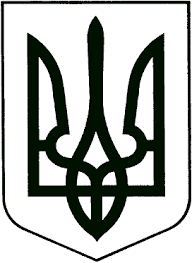 ЗВЯГЕЛЬСЬКА МІСЬКА РАДАРІШЕННЯтридцять друга сесія                                                                восьмого скликання __________________                                                               №  _________Про  фінансове стимулювання талановитих дітей, молоді та їх наставників у галузі культури і мистецтва    Керуючись статтями 25, 26 Закону України «Про місцеве самоврядування 
в Україні», Законом України «Про культуру», враховуючи рішення міської ради від 09.09.2021 № 277 «Про фінансове стимулювання талановитих дітей, молоді 
та їх наставників у галузі культури і мистецтва Звягельської міської територіальної громади на 2022-2025 роки», протокол від 03.03.2023 
№1 засідання комісії про призначення фінансового стимулювання переможців всеукраїнських і міжнародних конкурсів та їх наставників в галузі культури 
і мистецтва Звягельської міської територіальної громади у 2023 році, з метою підтримки талановитих та обдарованих дітей, молоді та їх наставників, створення умов для виховання інтелектуальної та творчої еліти, міська радаВИРІШИЛА:1. Затвердити список переможців на отримання фінансового стимулювання талановитих дітей, молоді та їх наставників у галузі культури і мистецтва Звягельської міської територіальної громади за 2022 рік згідно додатку. 2. Контроль за виконанням цього рішення покласти на постійну комісію міської ради з питань соціальної політики, охорони здоров’я, освіти, культури та спорту, заступника міського голови Борис Н.П.Міський голова                                                                           Микола БОРОВЕЦЬ                                                                                  Додаток до рішення міської радивід                        № Список переможців конкурсів на отримання фінансового стимулювання 
за 2022 рікСекретар міської ради                                                                       Оксана ГВОЗДЕНКО№п/пВид конкурсу Прізвище, ім’я учасника або колективуРезультат Прізвище, ім’я наставникаГрошова винагорода учасника, грн.Грошова винагорода наставника, грн.Всеукраїнський багатожанровий фестиваль-конкурс мистецтв "Талановита Україна"Лаган Любов Андріївна1 місцеТагільцева Марина Вячеславівна 1000800Міжнародний двотуровий фестиваль-конкурс мистецтв "Лютий Фест"Пасічник Вікторія Михайлівна 2 місцеТагільцева Марина Вячеславівна 1000900Міжнародний двотуровий фестиваль-конкурс талантів "Зимові візерунки 2022"Коник Ангеліна Леонідівна1 місцеТагільцева Марина Вячеславівна 1125 900Міжнародний двотуровий фестиваль-конкурс талантів "Зимові візерунки 2022"дует Крот Анна Олександрівна та Крот Олександра Олександрівна1 місцеТагільцева Марина Вячеславівна 60001500Міжнародний багатожанровий двотуровий дистанційний благодійний конкурс мистецтв "Зимова казка"Колектив: Лаган Любов Андріївна, Маслій Аркадій Васильович, Жовтко Марта Михайлівна, Ященко Людмила Миколаївна, Матвєєва Мар'яна Вікторівна, Бака Ярослава Олександрівна1 місцеТагільцева Марина Вячеславівна 60001500Міжнародний різножанровий дистанційний патріотичний конкурс-фестиваль мистецтв "UKRAINE ABOVE EVERYTHUNG"Соболєва Аріна Олександрівна1 місцеНестерова Тетяна Миколаївна1125900Міжнародний фестиваль-конкурс "Pokojowa nutka"Соболєва Аріна Олександрівна1 місцеНестерова Тетяна Миколаївна1125900Міжнародний фестиваль-конкурс "Valencia ART FEST - SPAIN 2022"Соболєва Аріна Олександрівна1 місцеНестерова Тетяна Миколаївна1125 900Міжнародний багатожанровий двотуровий конкурс мистецтв "Талановитий світ 2022. Україна в моєму серці"Боровська Ангеліна Олександрівна2 місцеНестерова Тетяна Миколаївна1000900Міжнародний благодійний багатожанровий двотуровий фестиваль-конкурс мистецтв "GOLDEN AUTUMN"Боровська Ангеліна Олександрівна2 місцеНестерова Тетяна Миколаївна1000 900Міжнародний дистанційний фестиваль-конкурс "Wawelskie Skarby"Гальчук Ірина Сергіївна1 місцеНестерова Тетяна Миколаївна1125900Міжнародний багатожанровий дистанційний фестиваль-конкурс мистецтв "SHOW YOUR TALENT"Гальчук Ірина Сергіївна1 місцеНестерова Тетяна Миколаївна1125900Міжнародний благодійний багатожанровий двотуровий конкурс мистецтв "Зимова казка"Хромушина Евеліна Андріївна2 місцеМаксимець Інна Юріївна1000900Міжнародний благодійний багатожанровий двотуровий конкурс мистецтв "Зимова казка"Сидорчук Кіра Андріївна2 місцеМаксимець Інна Юріївна1000 900Міжнародний українсько-канадський конкурс мистецтв "Шлях"Осінська Анна Олегівна1 місцеФранчук Людмила Ігорівна1125900Міжнародний конкурс мистецтв "Українське серце"Рудніцький Назар Русланович1 місцеФранчук Людмила Ігорівна1125900Міжнародний конкурс інструменталь-ної музики "Зірки Європи"Маслій Аркадій Васильвич1 місцеХмелевська Лариса Іванівна1125900Міжнародний канадсько-український фестиваль дитячої та юнацької творчості "Торонто 2022"Ансамбль народної пісні "Цвіте терен" (Пугач Софія Сергіївна, Бондарчук Анастасія Костянтинівна, Матвійчук Софія Миколаївна, Іщук Катерина Миколаївна, Беляк Марія Олександрівна, Пасічник Дарина Анатоліївна, Пугач Єва Олександрівна)1 місцеМатвійчук Віра Юріївна60001500Всеукраїнський фестиваль-конкурс "Марафон обрядових пісень"Ансамбль народної пісні "Цвіте терен" (Іщук Єлизавета Миколаївна, Олексійчук Соломія Олександрівна, Герасимюк Уляна Дмитрівна, Нємцева Поліна Ігорівна Клімчук Руслана Олександрівна, Антипчук Єлизавета Андріївна)1 місцеМатвійчук Віра Юріївна5500 1350Всеукраїнський фестиваль-конкурс "Марафон обрядових пісень"Зразковий дитячий фольклорний ансамбль "Ордана" (Орлова Олександра Вікторівна, Павловська Катерина Вікторівна, Гас Руслана Русланівна, Висоцька Софія Сергіївна)Гран-пріМатвійчук Віра Юріївна60001350Всеукраїнський конкурс автентичного співу «Животоки»Шелест Валерія Юріївна1 місцеМатвійчук Віра Юріївна1000800Міжнародний двотуровий конкурс мистецтв "Марафон талантів"Шелест Валерія Юріївна1 місцеМатвійчук Віра Юріївна112590023.Міжнародний канадсько-український фестиваль дитячої та юнацької творчості "Торонто 2022"Шелест Валерія Юріївна1 місцеМатвійчук Віра Юріївна1125 90024.Міжнародний конкурс мистецтв "Кубок короля"Олексійчук Соломія Олександрівна1 місцеМатвійчук Віра Юріївна112590025.Всеукраїнський багатожанровий конкурс мистецтв "Калинові острови"Олексійчук Соломія Олександрівна1 місцеМатвійчук Віра Юріївна100080026.Всеукраїнський багатожанровий конкурс мистецтв "Бит-ва жанрів IV"Годун Ярослав Олегович1 місцеЄвреш Ольга Миколаївна100080027.Всеукраїнський конкурс піаністів "Forte Piano"Годун Ярослав Олегович1 місцеЄвреш Ольга Миколаївна100080028.Міжнародний мистецький фестиваль-конкурс "Grad fest winter"Назарук Владислав Олегович1 місцеГулевич Микола Васильович112590029.Міжнародний дистанційний мистецький фестиваль-конкурс "GRAND FEST WINTER - Магія чисел"Корсун Ірина Сергіївна1 місцеГулевич Микола Васильович1125900 30.Міжнародний багатожанровий конкурс "Творчість.UA"Корсун Ірина Сергіївна1 місцеГулевич Микола Васильович112590031.Міжнародний багатожанровий двотуровий дистанційний фестиваль - конкурс мистецтв "Скарби нації"Корсун Ірина Сергіївна1 місцеГулевич Микола Васильович112590032.Всеукраїнський багатожанровий двотуровий конкурс мистецтв "Велика родина - моя Україна"Корсун Ірина Сергіївна1 місцеГулевич Микола Васильович100080033.Міжнародний багатожанровий двотуровий дистанційний фестиваль-конкурс мистецтв "Скарби нації"Бізяєва Юлія Володимирівна1 місцеГулевич Микола Васильович112590034.Міжнародний двотуровий багатожанровий фестиваль-конкурс мистецтв "Лиманські зорі"Бізяєва Юлія Володимирівна1 місцеГулевич Микола Васильович112590035.Міжнародний благодійний конкурс мистецтв ART-FEST "STAR OF TALENT"Матвійчук Ліна ОлегівнаГран-пріЯнчук Наталія Миколаївна125090036.Міжнародний благодійний конкурс мистецтв "TATRA OF STARS 2022"Герасимчук Карина Ігорівна2 місцеЯнчук Наталія Миколаївна100090037.Міжнародний благодійний конкурс мистецтв ART-FEST "STAR OF TALENT"Пишнюк Софія Олександрівна1 місцеЯнчук Наталія Миколаївна1125 90038.Міжнародний двотуровий фестиваль мистецтв "Yula Art Fest"Пишнюк Софія Олександрівна1 місцеЯнчук Наталія Миколаївна1125 90039.Міжнародний двотуровий благодійний конкурс мистецтв "Зимова казка"Пишнюк Софія Олександрівна2 місцеЯнчук Наталія Миколаївна1000 90040.Міжнародний інтернет-конкурс мистецтв "Musical South Palmyra"Храменкова Анастасія Олександрівна2 місцеЯнчук Наталія Миколаївна100090041.Міжнародний благодійний конкурс мистецтв "TATRA OF STARS 2022"Пишнюк Софія Олександрівна2 місцеЯнчук Наталія Миколаївна100042.Міжнародний фортепіанний конкурс "Piano-Art"Храменкова Анастасія Олександрівна2 місцеЯнчук Наталія Миколаївна100043.Всеукраїнський конкурс-фестиваль «Великодні передзвони»Храменкова Анастасія Олександрівна1 місцеЯнчук Наталія Миколаївна100044.Міжнародний благодійний конкурс мистецтв ART-FEST "STAR OF TALENT"Храменкова Анастасія Олександрівна1 місцеЯнчук Наталія Миколаївна112590045.Всеукраїнський багатожанровий фестиваль-конкурс мистецтв «Україна – це ти»Храменкова Анастасія Олександрівна1 місцеЯнчук Наталія Миколаївна100080046.Міжнародний конкурс мистецтв "WINTER ART FEST"Благодир Юлія Миколаївна1 місцеФедорова Ірина Анатоліївна112590047.Міжнародний благодійний конкурс мистецтв ART-FEST "STAR OF TALENT"Благодир Юлія Миколаївна1 місцеФедорова Ірина Анатоліївна112590048.Міжнародний благодійний конкурс "УКРАЇНЕЦЬ ТА УКРАЇНОЧКА 2022"Благодир Юлія Миколаївна1 місцеФедорова Ірина Анатоліївна112590049.Міжнародний конкурс мистецтв «ЄВРО-ЛІТО»Благодир Юлія Миколаївна1 місцеФедорова Ірина Анатоліївна112590050.Міжнародний благодійний конкурс мистецтв ART-FEST "STAR OF TALENT"Котляренко Анна Євгеніївна1 місцеФедорова Ірина Анатоліївна112590051.Міжнародний конкурс мистецтв  "ЄВРО-ЛІТО"Котляренко Анна Євгеніївна1 місцеФедорова Ірина Анатоліївна112590052.Міжнародний благодійний конкурс "УКРАЇНЕЦЬ ТА УКРАЇНОЧКА 2022"Котляренко Анна Євгеніївна1 місцеФедорова Ірина Анатоліївна112590053.Міжнародний благодійний конкурс мистецтв  "Є Україна"Котляренко Анна Євгеніївна1 місцеФедорова Ірина Анатоліївна112590054.Всеукраїнський фольклорний фестиваль-конкурс "Зимова легенда"Савчук Михайло Юрійович1 місцеФедорова Ірина Анатоліївна100080055.Всеукраїнський фольклорний фестиваль-конкурс "Зимова легенда"Любченко Світлана Олегівна2 місцеФедорова Ірина Анатоліївна900 80056.Міжнародний фортепіанний конкурс "Piano-Art"Пологняк Лада Миколаївна1 місцеЗаруцька Людмила Валеріївна112590057.Міжнародний мистецький фестиваль-конкурс "Grad fest winter"Пологняк Лада Миколаївна1 місцеЗаруцька Людмила Валеріївна112590058.Міжнародний дистанційний конкурс талантів "ЗИМОВІ ВІЗЕРУНКИ 2022"Пологняк Лада Миколаївна1 місцеЗаруцька Людмила Валеріївна112590059.Міжнародний фортепіанний конкурс "Piano-Art"Філіпович Анастасія Миколаївна1 місцеЗаруцька Людмила Валеріївна112590060.Міжнародний фестиваль-конкурс "Лиманські зорі"Філіпович Анастасія Миколаївна1 місцеЗаруцька Людмила Валеріївна112590061.Міжнародний багатожанровий фестиваль-конкурс "Наталка Полтавка"Талько Любомир Ігорович1 місцеЗаруцька Людмила Валеріївна112590062.Міжнародний багатожанро-вий конкурс "Творчість.UA"Талько Любомир Ігорович2 місцеЗаруцька Людмила Валеріївна1000 90063.Всеукраїнський фестиваль "Східний експрес"Машковська Марія Олександрівна1 місцеМашковська Надія Олександрівна100080064.Всеукраїнський фестиваль "Східний експрес"Процюк Сніжана Олександрівна1 місцеМашковська Надія Олександрівна100065.Всеукраїнський фестиваль "Радій життю"Шевчук Вероніка Олегівна1 місцеМашковська Надія Олександрівна100080066.Всеукраїнський фестиваль "Захаріт збирає друзів"Корнійчук Ірина Віталіївна1 місцеМашковська Надія Олександрівна100080067.Міжнародний фестиваль мистецтв "STAR SUMMER"Шкабара Сніжана Юріївна1 місцеШкабара Ольга Геннадієвна112590068.Міжнародний багатожанровий конкурс "Творчість. UA"Шкабара Сніжана Юріївна1 місцеШкабара Ольга Геннадієвна112590069.Всеукраїнський онлайн-конкурс з образотворчого та декоративного прикладного мистецтва "Моя вільна Україна"Прокопович-Примаковський Ярослав Михайлович1 місцеШкабара Ольга Геннадієвна100070.Всеукраїнський онлайн-конкурс з образотворчого та декоративного прикладного мистецтва "Моя вільна Україна"Диняк Анастасія ЛеонідівнаГран-пріШкабара Ольга Геннадієвна110080071.Всеукраїнський дистанційний фестиваль-конкурс "ЛемЦвіт"Кучинська Сніжана Степанівна1 місцеШкабара Ольга Геннадієвна100080072.Всеукраїнський онлайн-конкурс з образотворчого та декоративного прикладного мистецтва "Моя вільна Україна"Ольшевська Вікторія РусланівнаГран-пріШкабара Ольга Геннадієвна1100 80073.Міжнародний благодійний конкурс мистецтв "TATRA OF STARS 2022"Шумеляк Валерія Романівна1 місцеШкабара Ольга Геннадієвна112590074.Міжнародний багатожанровий конкурс "Творчість.UA" Шумеляк Валерія Романівна 1 місцеШкабара Ольга Геннадієвна1125 90075.Всеукраїнський онлайн-конкурс з образотворчого та декоративного прикладного мистецтва "Моя вільна Україна"Коваль Андрій Сергійович2 місцеШкабара Ольга Геннадієвна900 80076.Всеукраїнський багатожанровий конкурс мистецтв "Калинові острови"Шкабара Сніжана Юріївна1 місцеШкабара Юрій Володимирович100080077.Міжнародний фестиваль-конкурс образотворчого мистецтва "SOLOVIOV ART"Голяк Тетяна  Олександрівна 1 місцеБондаренко Олена Володимирівна112590078.Міжнародний дистанційний фестиваль образотворчого та декоративно-прикладного мистецтв "Мальовнича Україна"Качерук Марія Іванівна1 місцеБондаренко Олена Володимирівна112590079.Міжнародний фестиваль-конкурс образотворчого мистецтва "SOLOVIOV ART"М'янівська Вероніка Миколаївна1 місцеБондаренко Олена Володимирівна112580.Міжнародний художній конкурс "Акварель"Ольшевська Вікторія Русланівна1 місцеБондаренко Олена Володимирівна112590081.Всеукраїнський дистанційний конкурс образотворчого декоративно-ужиткового та сучасного мистецтва "БИТВА ЖАНРІВ" ARTСавицька Єлізавета Володимирівна1 місцеБондаренко Олена Володимирівна100080082.Міжнародний художній конкурс "Акварель"Бондаренко Ольга Павлівна2 місцеОсадчук Олена Станіславівна100090083.Міжнародний дистанційний фестиваль образотворчого та декоративно-прикладного мистецтв "Мальовнича Україна"Бондаренко Ольга ПавлівнаГран-пріОсадчук Олена Станіславівна125090084.Міжнародний багатожанровий фестиваль-конкурс мистецтв "Оксамитовий сезон"Лабань Ірина Андріївна1 місцеСергійчук Олена Анатоліївна112590085.Міжнародний багатожанровий фестиваль-конкурс "COLORFUL AUTUMN. STAR WAY"Лабань Ірина Андріївна1 місцеСергійчук Олена Анатоліївна1125 90086.Всеукраїнський конкурс мистецтв "УКРАЇНСЬКА МРІЯ"Баранчук Арсеній Валентинович1 місцеСергійчук Олена Анатоліївна100080087.Міжнародний дистанційний фестиваль-конкурс "AUTUMN FEST 2022"Баранчук Арсеній Валентинович1 місцеСергійчук Олена Анатоліївна1125 90088.Міжнародний дистанційний фестиваль-конкурс мистецтв "Зірковий шлях"Фіщук Анастасія Олександрівна Гран-пріСергійчук Олена Анатоліївна125090089.Міжнародний благодійний конкурс мистецтв "ФОРМУЛА УСПІХУ - ОСІННЯ КАЗКА"Фіщук Анастасія Олександрівна 2 місцеСергійчук Олена Анатоліївна1000 90090.Всеукраїнський конкурс мистецтв "УКРАЇНСЬКА МРІЯ"Голуб Єлизавета Ігорівна1 місцеСергійчук Олена Анатоліївна1000 80091.Міжнародний дистанційний фестиваль-конкурс "AUTUMN FEST 2022"Голуб Єлизавета Ігорівна1 місцеСергійчук Олена Анатоліївна112590092.Міжнародний конкурс мистецтв "Українець та україночка 2022"Зінчук Захар Петрович1 місцеЗаруцька Людмила Валеріївна112590093.Міжнародний фортепіанний конкурс "Piano-Art"Зінчук Захар Петрович2 місцеЗаруцька Людмила Валеріївна100090094.Всеукраїнський конкурс мистецтв "КРАЇНА КОБЗАРЯ"Єрьомкіна Ангеліна Русланівна2 місцеАдамович Леся Вікторівна90080095.Міжнародний фестиваль-конкурс мистецтв "Нас єднає Україна - 2022"Ключник Дмитро Сергійович1 місцеАдамович Леся Вікторівна112590096.Міжнародний благодійний конкурс мистецтв "TATRA OF STARS 2022"Злочевська Аліна Віталіївна2 місцеАдамович Леся Вікторівна100090097.Всеукраїнський фестиваль-конкурс "Злата фест", танець "Спортивний"Колектив сучасної хореографії "Angel dance" (Біла Софія Олексіївна, Гончарук Анастасія Сергіївна, Коляда Вікторія Олександрівна, Осіпчук Катерина Володимирівна Поліщук Крістіна Володимирівна Рюдюк Анна Русланівна, Сварун Дар'я Олександрівна, Тимошова Дарина Олександрівна)1 місцеМихальчук Анастасія Геннадіївна5500135098.Всеукраїнський фестиваль-конкурс "Злата фест", танець "Bird set free"Колектив сучасної хореографії "Angel dance" (Біла Софія Олексіївна, Гончарук Анастасія Сергіївна, Коляда Вікторія Олександрівна, Обух Варвара Андріївна, Осіпчук Катерина Володимирівна Поліщук Крістіна Володимирівна Рюдюк Анна Русланівна, Сварун Дар'я Олександрівна, Тимошова Дарина Олександрівна)1 місцеМихальчук Анастасія Геннадіївна550099.Всеукраїнський фестиваль-конкурс "Злата фест", танець "Разом ми сила"Колектив сучасної хореографії "Angel dance" (Баранчук Вероніка Русланівна, Венгер Марія, Матвійчук Ілона Володимирівна Петришин Анастасія Сергіївна, Трубілко Таїсія, Шталінберг Христина)Гран-пріМихальчук Анастасія Геннадіївна6000100.Всеукраїнський фестиваль-конкурс "Злата фест", танець «Ми - Україна»Колектив сучасної хореографії "Angel dance" (Баранчук Вероніка Русланівна, Бойцова Валерія Володимирівна Васильєва Євгенія Леонідівна, Венгер Марія Сергіївна, Корнійчук Олександра Олександрівна, Матвійчук Ілона ВолодимирівнаПарій Вероніка Андріївна, Петришин Анастасія Сергіївна, Потайчук Аліна Олександрівна, Прокопченко Анастасія Ігорівна, Томаш Поліна Богданівна, Трубілко Таїсія Леонтіївна, Черкес Єлизавета Вікторівна, Шатило Марина Вікторівна, Шатохіна-Ганченко Анастасія Володимирівна Яриновська Валерія Русланівна)1 місцеМихальчук Анастасія Геннадіївна5500101.Всеукраїнський фестиваль-конкурс "Злата фест"Баранчук Вероніка Русланівна2 місцеМихальчук Анастасія Геннадіївна900102.Міжнародний благодійний конкурс мистецтв "Є UКРАЇНА"Борисюк Анастасія Сергіївна1 місцеНюкало Алевтина Олегівна1125900103.Міжнародний конкурс мистецтв "TATRA OF STARS 2022"Борисюк Анастасія Сергіївна1 місцеНюкало Алевтина Олегівна1125900104.Міжнародний фестиваль-конкурс "Petra Star"Борисюк Анастасія Сергіївна1 місцеНюкало Алевтина Олегівна1125900105.Міжнародний благодійний конкурс мистецтв "Є UКРАЇНА"Нюкало Алевтина ОлегівнаГран-прі1250106.Міжнародний очний фестиваль-конкурс "Чорноморська соната"Варагян Любов АнатоліївнаГран-прі125015655091550Всього:Всього:Всього:Всього:Всього:248100